Инвестиционная площадка № 67-10-06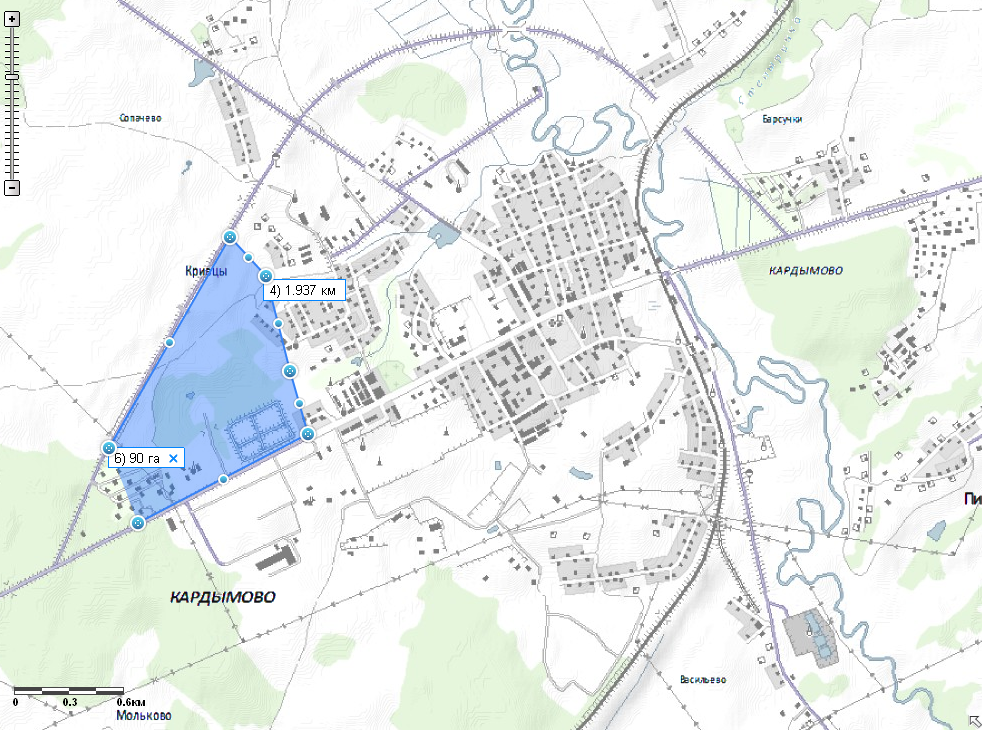 1. Месторасположение:- Смоленская область, п.Кардымово, ул.Ленина (северо-западнее существующей автозаправки «Лукойл»);- расстояние до г. Москвы:350 км;- расстояние до г. Смоленска: 25 км;2. Характеристика участка:- площадь – 90 га;- категория земель – земли населенных пунктов;- форма собственности – собственность не разграничена.3. Подъездные пути:- в 100 м от автодороги «Смоленск – Вязьма - Зубцов»;- в 17 км от автодороги «Москва - Минск» - в 2 км от ж/д станции.4. Инженерные коммуникации:-  газоснабжение – ориентировочное расстояние 1,5 км;-  электроснабжение – точка подключения 100 м;  -  водоснабжение – точка подключения 100 м.5. Условия предоставления:- выкуп,-аренда.